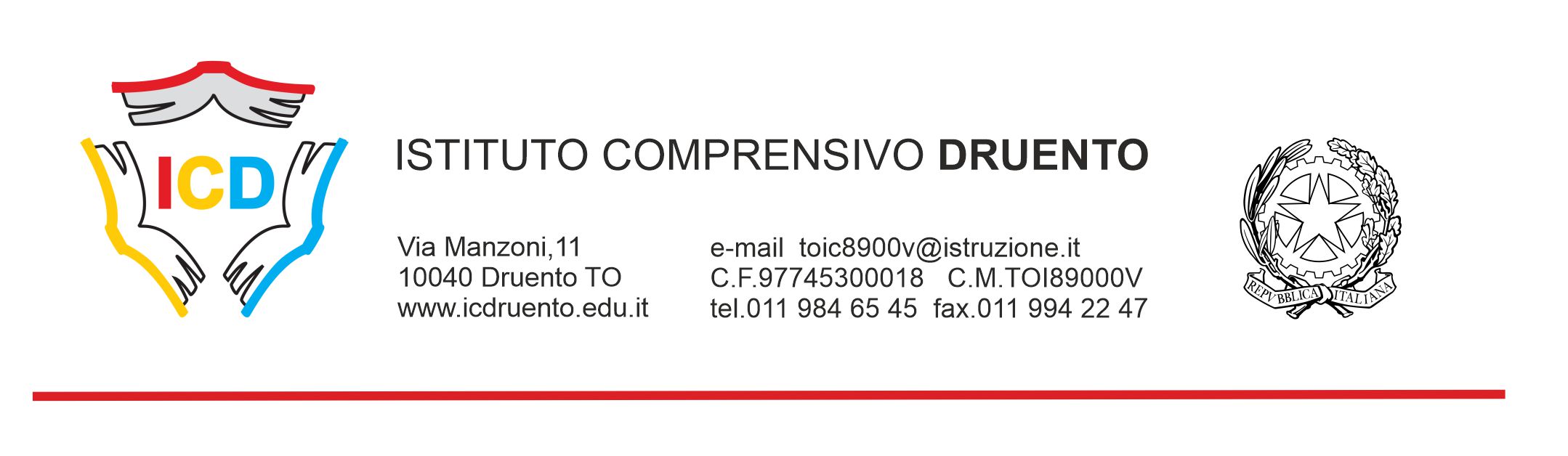 IL DIRIGENTE SCOLASTICO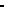 ANNO SCOLASTICO 	/  	RICHIESTA PERMESSO PER ALLATTAMENTOIl/La sottoscritt        	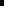 Docente con incarico a tempo	□ indeterminato	□ determinatoDocente I.R.C.	□ 4° anno	□ 1 - 3 anniPersonale A.T.A.	□ collab. scol.	□ ass. amm.	□	d.s.g.a.in servizio nel plesso di scuola:	□ dell’infanzia	□ primaria	□	secondaria di I gradodi:	□ Druento	□ Givoletto	□ S. GillioCHIEDEdi poter fruire, ai sensi dell’art. 39 del D.L.vo 26.3.2001 n. 151 dei permessi per allattamento, da concordare con la S. V., per _l / l_ figli_ 	,nat_ il 	:(cognome e nome)A tal fine, il/la sottoscritt_ allega la dichiarazione del coniuge (mod.A).Data 	Firma  	IL DIRIGENTE SCOLASTICOdott.ssa Barbara SalettiMod. APERMESSI PER ALLATTAMENTOIo sottoscritt_    		 genitore di 	nato/ail 	/ 	/ 	a 	( 	)Consapevole delle sanzioni penali, nel caso di dichiarazioni non veritiere e falsità negli atti, richiamate dall’art. 76 D.P.R. n.. 445 del 28/12/2000DICHIAROdi essere lavoratore autonomodi essere lavoratore dipendente presso:Ho usufruito dei seguenti periodi di PERMESSO PER ALLATTAMENTOdal 	al 	gg. 		dal 	al 	gg.  	Non intendo usufruire di PERMESSO PER ALLATTAMENTOdal 	al 	gg. 		dal 	al 	gg.  	Non ho usufruito di PERMESSO PER ALLATTAMENTOdata 	firma  	